If you are assessing hazards and risks that are associated with working or learning activities or environments, including equipment, use one of ACU’s two WHS risk assessments forms: Use this WHS Risk Assessment Form to assess general activities or working or learning environments; OR Conduct the assessment using the WHS Risk Assessment Form for Practical Activities/Research whenever you are determining the hazards and risks that are associated with practical activities or  research.    Alternatively, use the Chemwatch Risk Management or Credo Modules (chemical mixing processes) to assess the hazards and risks that are associated with specific hazardous chemicals. WHS risk assessments should be conducted whenever it is not immediately clear what hazards, risks and/or solutions are associated with safely undertaking an activity. Page 3 provides more guidance about conducting these assessments. Please retain a copy of this WHS risk assessment and submit a copy to Service Central using the general enquiry form.Table 1: Hierarchy of Risk Controls (treatments) 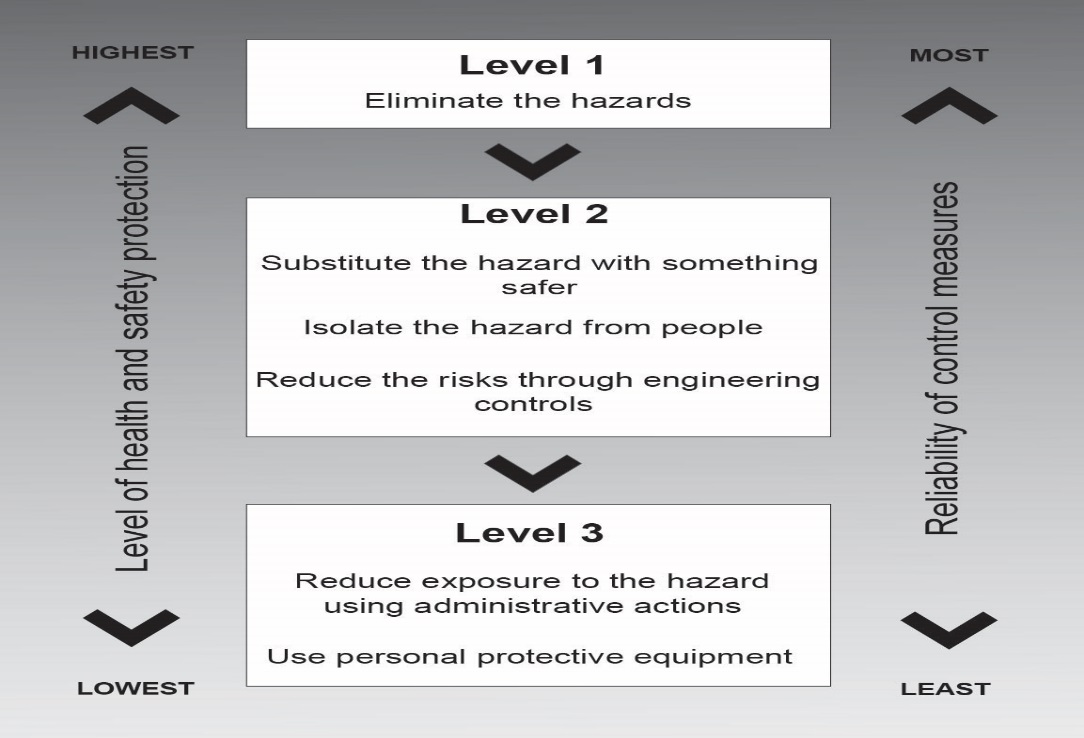 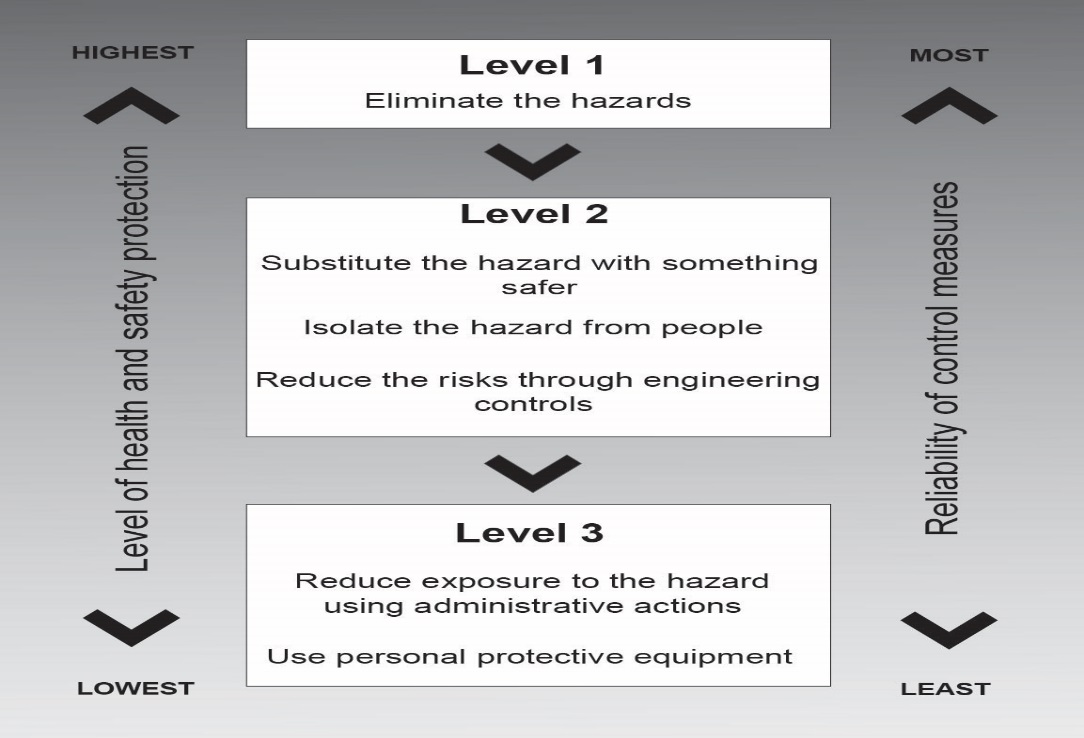 APPENDIX B: ASSESSING THE RISK RATING Calculate a Risk Rating, using the Risk Rating Table (Below), by: Choosing a Likelihood Rating (almost certain to rare), from the table below, based on your assessment of the likelihood of exposure(s) to the hazard(s)Select a Consequence Rating, from the table below, which reflects your assessment of the consequences of people being exposed to the hazard(s). Line up the intersection point between the Consequence Rating and Likelihood Rating to determine the risk rating e.g. If you assessed the consequence to be Moderate and the likelihood rating to be Almost Certain, the risk rating is High (30).  Refer to the Hierarchy of Risk Control to assist you to choose risk controls to manage hazards and associated, which should be documented in Section 3. Higher level controls should be selected to manage higher level risks.APPENDIX C: PLACING WHS RISKS ON ORGANISATIONAL UNIT RISK REGISTERS Refer to the guidance, below, to assist you to enter the information about WHS risks (which may already have been completed within previous sections of this form) into organisational unit Risk Registers.WHS RISK ASSESSMENT FORM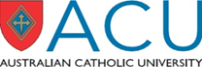 Section 1: Describe What is Being AssessedSection 1: Describe What is Being AssessedSection 1: Describe What is Being AssessedAssessment Date: ____/_____/______Completed by (incl. work area):Campus/Location (incl. level and room):Describe what is being assessed for hazards: Describe what is being assessed for hazards: Describe what is being assessed for hazards: The following people were consulted during this risk assessment:The following people were consulted during this risk assessment:The following people were consulted during this risk assessment:Potential impacts that may result in injuries, property damage or the damage to the natural environment:Potential impacts that may result in injuries, property damage or the damage to the natural environment:Potential impacts that may result in injuries, property damage or the damage to the natural environment:Photos/Diagrams of the Hazard (s)Photos/Diagrams of the Hazard (s)Photos/Diagrams of the Hazard (s)Section 2: Assess the Hazards and Risks Formally assess hazards and risks, below, and refer to Appendix A and other resources for guidance.  Section 2: Assess the Hazards and Risks Formally assess hazards and risks, below, and refer to Appendix A and other resources for guidance.  Section 2: Assess the Hazards and Risks Formally assess hazards and risks, below, and refer to Appendix A and other resources for guidance.  Risk AnalysisRisk AnalysisRisk AnalysisRisk AnalysisRisk AnalysisRisk Treatment (Future)Risk Treatment (Future)Risk Treatment (Future)Process or ActivityDescribe the process, activity, facility or event that may lead to hazard or risk exposures.Hazard(s)Outline the situation or thing that has the potential to harm a person e.g. chemicals, a repetitive job, workplace stress, wet footpaths.Risk Describe the nature of the potential harm in terms of injuries and/or environmental or property damage e.g. could result in back injuries Existing Treatments          (risk controls)Identify any existing treatments that are applied to minimise or eliminate hazard exposures and the risk.Risk RatingCalculate the risk rating that is associated with applying any existing treatments (see Appendix B). Future Treatments Place a higher priority on immediately actioning higher level risks, using higher level treatments (Refer to Appendix A). Action Owner(Responsible for actioning treatments)New Risk Rating(applying existing and future treatments) Likelihood:(Insert rating)Consequence: (insert rating) Risk Rating: (insert rating)Likelihood:(Insert rating)Consequence: (insert rating) Risk Rating: (insert rating)Likelihood:(Insert rating)Consequence: (insert rating) Risk Rating: (insert rating)Likelihood:(Insert rating)Consequence: (insert rating) Risk Rating: (insert rating)Likelihood:(Insert rating)Consequence: (insert rating) Risk Rating: (insert rating)Likelihood:(Insert rating)Consequence: (insert rating) Risk Rating: (insert rating)Likelihood:(Insert rating)Consequence: (insert rating) Risk Rating: (insert rating)Likelihood:(Insert rating)Consequence: (insert rating) Risk Rating: (insert rating)Section 3: Gain Authorisation for this WHS Risk AssessmentRequired control and/or actions (incl. any costs) Action Owner (Person/s implementing controls)Due DateDate AppliedVerified by Is the risk acceptable/Not acceptable? (please circle) Approved by (Name and Job Title of Nominated Supervisor/Manager): Approved by (Name and Job Title of Nominated Supervisor/Manager): Approved by (Name and Job Title of Nominated Supervisor/Manager): Signature: Executive Planning Group sign-off (If recommended Controls have budgetary implications or risks are rated as High) Executive Planning Group Member’s Name:_________________________________________Signature:__________________________________Date: ___/___/_____Executive Planning Group sign-off (If recommended Controls have budgetary implications or risks are rated as High) Executive Planning Group Member’s Name:_________________________________________Signature:__________________________________Date: ___/___/_____Executive Planning Group sign-off (If recommended Controls have budgetary implications or risks are rated as High) Executive Planning Group Member’s Name:_________________________________________Signature:__________________________________Date: ___/___/_____Executive Planning Group sign-off (If recommended Controls have budgetary implications or risks are rated as High) Executive Planning Group Member’s Name:_________________________________________Signature:__________________________________Date: ___/___/_____Executive Planning Group sign-off (If recommended Controls have budgetary implications or risks are rated as High) Executive Planning Group Member’s Name:_________________________________________Signature:__________________________________Date: ___/___/_____APPENDIX A: SOME EXAMPLES OF HAZARDS TO CONSIDER APPENDIX A: SOME EXAMPLES OF HAZARDS TO CONSIDER APPENDIX A: SOME EXAMPLES OF HAZARDS TO CONSIDER APPENDIX A: SOME EXAMPLES OF HAZARDS TO CONSIDER APPENDIX A: SOME EXAMPLES OF HAZARDS TO CONSIDER APPENDIX A: SOME EXAMPLES OF HAZARDS TO CONSIDER Common HazardsCommon HazardsCommon HazardsCommon HazardsCommon HazardsCommon HazardsUneven, angled or wet surfaces (could result in slips/falls) Handling heavy, unstable or awkward objects/loadsExposure to infectious diseases or security hazards Sharps or needle exposuresContact with sharp objects/edgesPoor posture and repetitious movementsAnimal, insect or spider bites/stingsExposure to blood and other fluidsTemperature extremes or uncomfortable temperaturesHigh levels of exposure to the sunTraffic hazardsInadequate lightingChemical exposuresImproperly adjusted workstations and chairsCommuting hazards Exposure to violence or traumatic eventsUnstable chemicalsDamage to electrical parts or power cordsWorking aloneIngress of water into electrical componentsA lack of knowledge about safe work processesHazards related to construction projectsHazards related to construction projectsHazards related to construction projectsHazards related to construction projectsHazards related to construction projectsHazards related to construction projectsSpills on floors or tripping hazards, such as blocked cords running across the floorLack of isolation between building or maintenance works and pedestriansWorking from heights, including ladders, scaffolds, roofs or any raised work areaFatigue Frequent liftingConfined spacesElectrical hazardsMoving traffic hazardsFalling objects, including unsecured objectsConstant loud noiseContact with moving plant/partsUnguarded machinery and moving partsDefective tools and plant, including items that are not locked out/tagged out (unsafe to use but still accessible)Exposure to liquids like cleaning products, paints, acids and solventsAtmospheric contaminants such as dust, synthetic and mineral fibresExcavations and trenchesLifting and pushingExposure to hazardous substancesHand toolsLack of training in safe systems of workIdentified hazards have not been assessed for risks Chemical HazardsChemical HazardsChemical HazardsChemical HazardsChemical HazardsHealth EffectsHazardous ReactionsEvidence of ExposureAcute toxicity (short term) Explosive (chemical may have changed form)Presence of dust/odoursChronic toxicity (long term)Flammable Leaks/spills/residueCorrosiveSpontaneous reactivityWorker symptomsIrritantWater reactiveDirect contactSensitiserOxidiserRoutes of ExposureMutagenOther dangerous reactionsInhalationTeratogenDuration of Work/Day – Related to ExposuresIngestionAsphyxiateInfrequentSkin absorptionRadioactivity0 – 15 minutesEye contactInfectious 16 minutes – 1 hourInjection/needle skinAlso consult manufactures’ labels, Safety Data Sheets, Chemwatch and labels.☐1 – 4 hoursFormLiquid, powder, paste, gas, concentrate, dilute, other (has it changed form?)Likelihood RatingsConsequence RatingsAlmost Certain:  Is expected to occur in most circumstances per monthLikely: Will probably occur at least once (between once per month and once per year)Moderate: Might occur at some time (between once per year and once in 5 years)Unlikely: Could occur at some time (between once in 5 years and once in 20 years)Rare: May occur in exceptional circumstances (once in more than 20 years)Catastrophic:  Could result in death, permanent total disabilities or severe injuries affecting multiple personsMajor:  Could result in permanent partial disabilities or injuries or illness resulting in hospitalisation of multiple personsModerate:  Could result in injury or illness resulting in Lost Time Injury (LTI)Minor:  Minor injury or illness not resulting in lost work dayInsignificant:  Unlikely to result in an injuryAlmost Certain:  Is expected to occur in most circumstances per monthLikely: Will probably occur at least once (between once per month and once per year)Moderate: Might occur at some time (between once per year and once in 5 years)Unlikely: Could occur at some time (between once in 5 years and once in 20 years)Rare: May occur in exceptional circumstances (once in more than 20 years)Catastrophic:  Could result in death, permanent total disabilities or severe injuries affecting multiple personsMajor:  Could result in permanent partial disabilities or injuries or illness resulting in hospitalisation of multiple personsModerate:  Could result in injury or illness resulting in Lost Time Injury (LTI)Minor:  Minor injury or illness not resulting in lost work dayInsignificant:  Unlikely to result in an injuryAlmost Certain:  Is expected to occur in most circumstances per monthLikely: Will probably occur at least once (between once per month and once per year)Moderate: Might occur at some time (between once per year and once in 5 years)Unlikely: Could occur at some time (between once in 5 years and once in 20 years)Rare: May occur in exceptional circumstances (once in more than 20 years)Catastrophic:  Could result in death, permanent total disabilities or severe injuries affecting multiple personsMajor:  Could result in permanent partial disabilities or injuries or illness resulting in hospitalisation of multiple personsModerate:  Could result in injury or illness resulting in Lost Time Injury (LTI)Minor:  Minor injury or illness not resulting in lost work dayInsignificant:  Unlikely to result in an injuryAlmost Certain:  Is expected to occur in most circumstances per monthLikely: Will probably occur at least once (between once per month and once per year)Moderate: Might occur at some time (between once per year and once in 5 years)Unlikely: Could occur at some time (between once in 5 years and once in 20 years)Rare: May occur in exceptional circumstances (once in more than 20 years)Catastrophic:  Could result in death, permanent total disabilities or severe injuries affecting multiple personsMajor:  Could result in permanent partial disabilities or injuries or illness resulting in hospitalisation of multiple personsModerate:  Could result in injury or illness resulting in Lost Time Injury (LTI)Minor:  Minor injury or illness not resulting in lost work dayInsignificant:  Unlikely to result in an injuryAlmost Certain:  Is expected to occur in most circumstances per monthLikely: Will probably occur at least once (between once per month and once per year)Moderate: Might occur at some time (between once per year and once in 5 years)Unlikely: Could occur at some time (between once in 5 years and once in 20 years)Rare: May occur in exceptional circumstances (once in more than 20 years)Catastrophic:  Could result in death, permanent total disabilities or severe injuries affecting multiple personsMajor:  Could result in permanent partial disabilities or injuries or illness resulting in hospitalisation of multiple personsModerate:  Could result in injury or illness resulting in Lost Time Injury (LTI)Minor:  Minor injury or illness not resulting in lost work dayInsignificant:  Unlikely to result in an injuryLikelihoodRatingConsequence RatingConsequence RatingConsequence RatingConsequence RatingConsequence RatingLikelihoodRatingInsignificant(1)Minor(3)Moderate(10)Major(30)Catastrophic(100)Almost Certain (3)Moderate3Moderate9High30High90High300Likely (1)Moderate1Moderate3Moderate10High30High100Moderate (0.3)Low0.3Moderate0.9Moderate3Moderate9High30Unlikely (0.1)Low0.1Low0.3Moderate1Moderate3Moderate10Rare (0.03)Low0.03Low0.09Low0.3Moderate0.9Moderate3Risk IdentificationRisk IdentificationRisk AnalysisRisk AnalysisRisk AnalysisRisk AnalysisRisk Treatment (Future)Risk Treatment (Future)Risk Treatment (Future)Risk EventRisk OwnerCausesImpactsExisting TreatmentsRisk RatingFuture TreatmentsAction OwnerResolution/Review DateLikelihood (insert) Consequence (insert)Risk Rating (insert)Likelihood (insert) Consequence (insert)Risk Rating (insert)Likelihood (insert) Consequence (insert) Risk Rating (insert)Likelihood (insert) Consequence (insert)Risk Rating (insert)